附件1：国网福建党校（资格审查和面试地点）地理位置及路线图一、地理位置地址：福州市仓山区盖山镇光德路1号邮编：350026总台电话：0591-83096700/83096800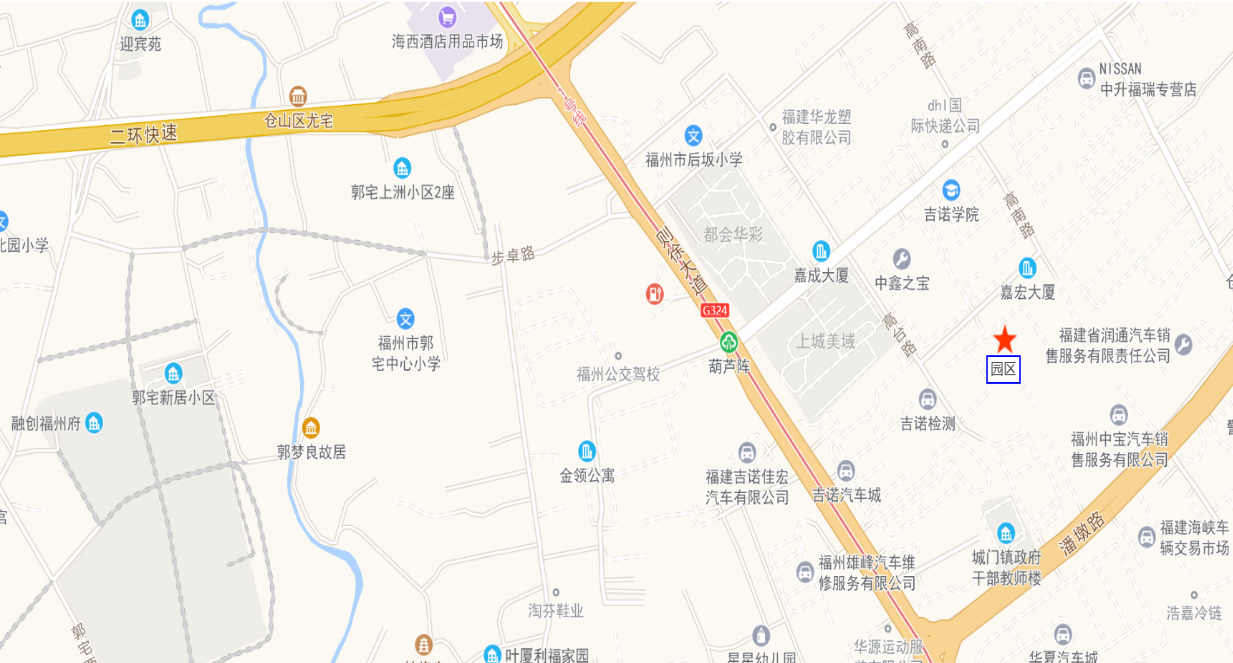     二、前往路线请使用百度或者高德地图，定位“国网福建省电力有限公司党校（福州市仓山区盖山镇光德路1号）”。下列公共交通仅供参考。1.火车站/汽车北站—党校黄山校区（1）乘坐K2路公交车到达地铁葫芦阵站，沿高旺路步行约200米到达高台路，右转前进约300米，左转进入光德路，步行约100米，到达目的地。（2）乘坐地铁一号线（象峰—三江口）到达葫芦阵站（B/C出口），沿高旺路步行约200米到达高台路，右转前进约300米，左转进入光德路，步行约100米，到达目的地。2.火车南站—党校黄山校区（1）乘坐K2或83路公交车到达地铁葫芦阵站，沿高旺路步行约200米到达高台路，右转前进约300米，左转进入光德路，步行约100米，到达目的地。（2）乘坐地铁一号线（三江口—象峰）到达葫芦阵站（B/C出口），沿高旺路步行约200米到达高台路，右转前进约300米，左转进入光德路，步行约100米，到达目的地。3.汽车南站—党校黄山校区    乘坐52路公交车到达达道站，换乘坐地铁一号线（象峰—三江口）到达葫芦阵站（B/C出口），沿高旺路步行约200米到达高台路，右转前进约300米，左转进入光德路，步行约100米，到达目的地。汽车西站（大学城）—党校黄山校区乘坐26路公交车到达跑马站，换乘4路公交车到达盖山投资区站，沿高旺路步行约30米到达高台路，右转前进约300米，左转进入光德路，步行约100米，到达目的地。附件2：福建师范大学协和学院（笔试地点）地理位置及乘车路线地理位置地址：	福建师范大学协和学院实验中心D5号楼（福州市闽侯县大学城学府南路68号福建师范大学协和学院东北门）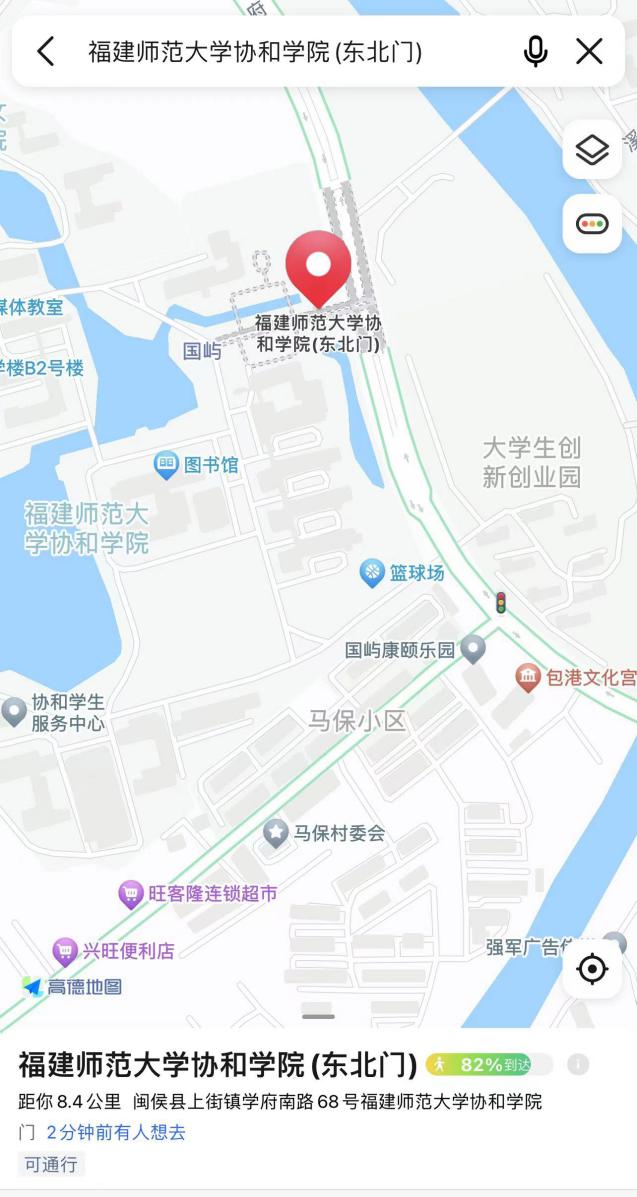 乘车路线请使用百度或者高德地图，定位“福建师范大学协和学院东北门”。乘坐326路、26路、89路公交车至“协和学院站”。友情提醒：考试期间，所有车辆不得进校。